Программа Посещения Клуба Директоров Самарской Области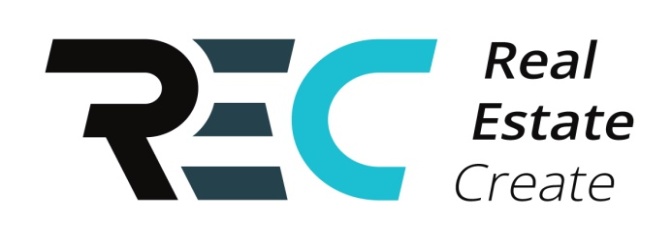 КРЕАТИВНЫХ КЛАСТЕРОВ -
8 Студий и АртистМесто проведения:Самарская область, город Самара, ул. Молодогвардейская 86 и ул. Ленинградская 31Время проведения: 25августа, с 17.00 до 20:00Консалтинговая компания REC (ООО “Планета”) одна из первых компаний, оказывающих профессиональные консалтинговые услуги в сфере коммерческой и жилой недвижимости в Самарской области начиная с 2006 года.С 2018 года является лидером рынка Редевелопмента и Креативных кластеров Самары. В 2021 под управлением RECСамарский регион вошел в 10 лидеров по версии АСИ в развитии креативных индустрий. Во время посещения вы сможете ознакомиться с положительными примерами реализации Креативных Пространств, а также с понятием Креативной Экономики и ее роли в жизни и развитии города.Творческие резиденции “8 студий” - Экскурсию проводит Петухов Никита руководитель Управляющей компании (Консалтинговая компания REC).В объекте ранее располагалась обувная фабрика Модница и химчистка «Терем». Площадь объекта 606 кв.м., Основные резиденты: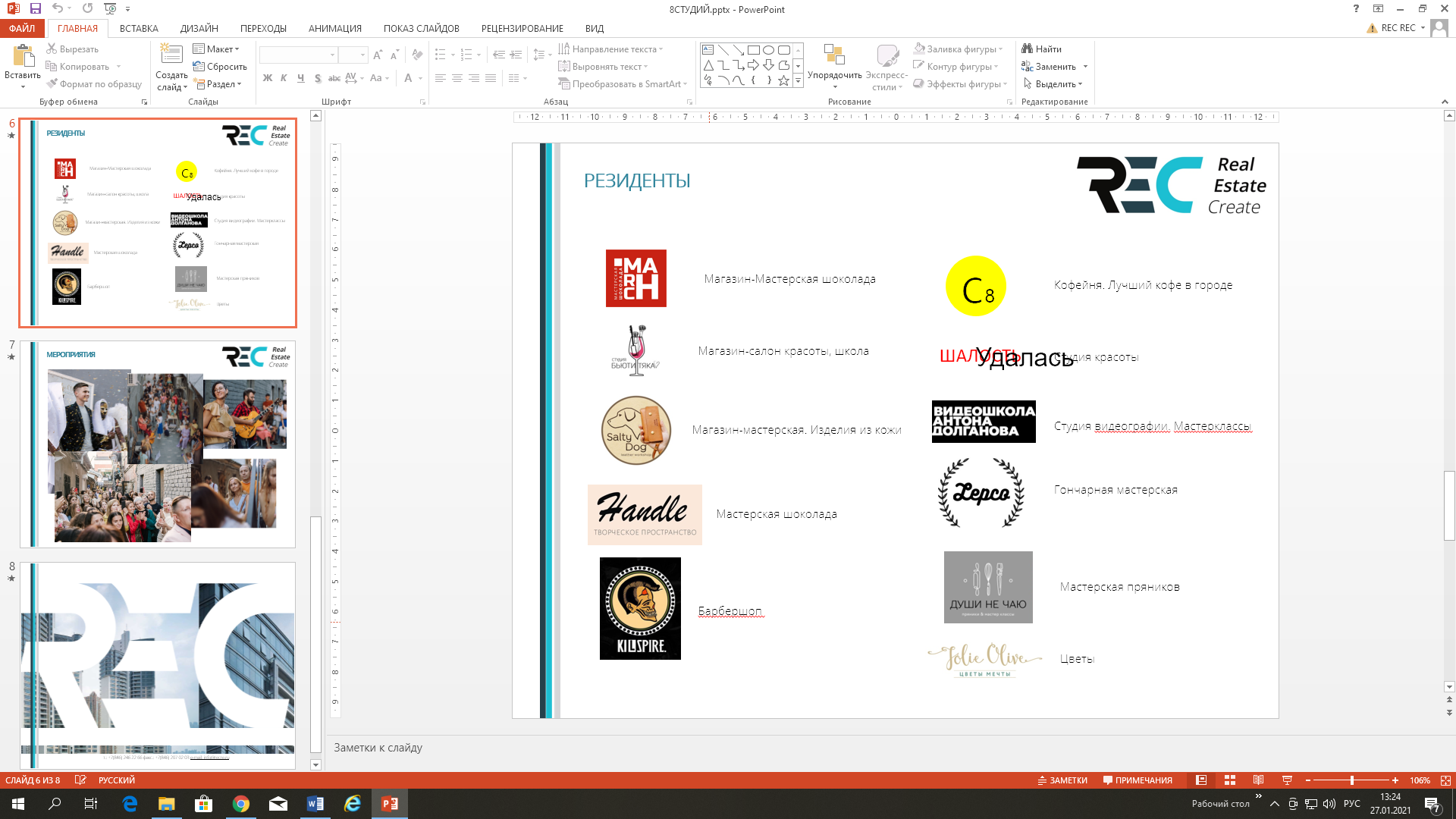 Посещение АРТ кластера “Артист” - Экскурсию проводит Николаев Андрей руководитель проекта от Управляющей компании (Консалтинговая компания REC). В объекте ранее располагалась меховая фабрика “Отрада”, ателье, и коммерческие магазины. Площадь объекта 4500кв.м., Основные резиденты: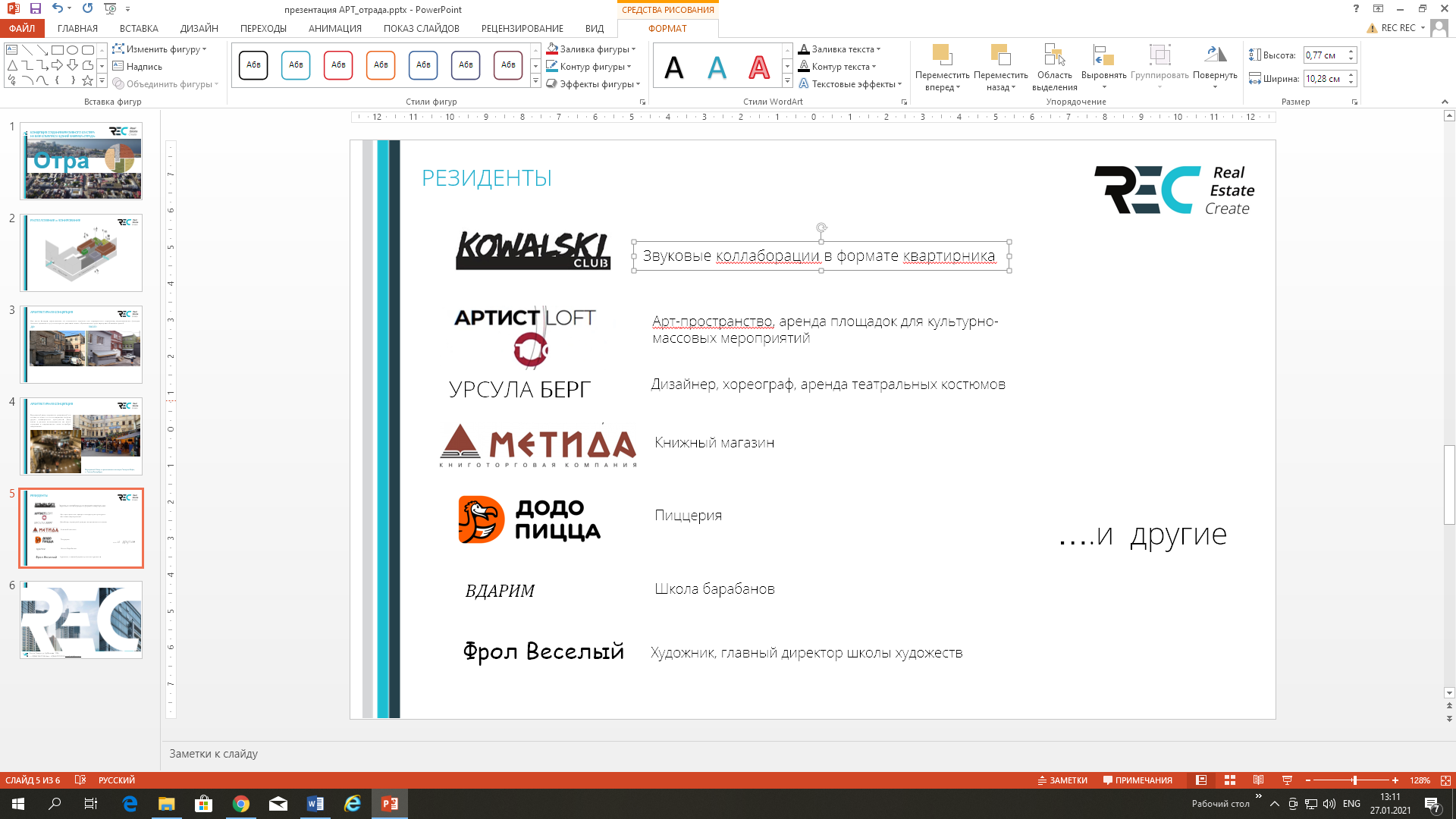 16:45–17:00Сбор гостей в Творческой резиденции 8 Студийул. Молодогвардейская, 8617:00–17.30Экскурсия по Резиденциям17:30–18:00Дегустация / Мастер-класс по Кофе от одного из лучших бариста Самары в резиденции “8 Атомов”18:00–18:15Переезд / Переход в креативный кластер Артист18:15–19:00Экскурсия по Резиденциямул. Ленинградская, 3119:00–20:00Проведения лекции / презентации про Креативную экономику самарской области ее развитие и перспективы.По окончанию, Фуршет / Свободное общение20:00Окончание мероприятия